About AdvisornetAt AdvisorNet, we give advisors the freedom they desire, and the industry leading support they demand to take their practice to the next level. Since 1959 our reputation continues to get stronger and attracts top level advisors who want to operate independently and be supported by the best. Our Advisors have deep relationships with our staff, resulting in retention that is unmatched in our industry. Join AdvisorNet today to become a sales champion working with the industries top advisors. This is an awesome opportunity for someone who is hungry, wants to be challenged, and is ready to run. Ready to learn more? Keep reading!ResponsibilitiesMajor Areas of Accountability:Provide illustration and case design support to Life Sales Team and Concierge Sales TeamAct as primary wholesaler for all LTC, DI and Linked Benefit sales and case designSupport AdvisorNet advisors and recruit new advisors to the AdvisorNet Insurance platform Support existing ANF advisors to grow their practice through sales tactics and coaching Works with marketing on sales ideas, scheduling of webinars and newsletter content Develops and maintains a comprehensive knowledge of the products and carriers offered by ANIMeets and exceeds sales activity metrics Run illustrations and help complete case design Supports the sales department with various sales activities such as building lists of advisors to recruit to AdvisorNet, deploying newsletters and performing sales tasks as neededGather industry information to assist in providing competitive intelligence QualificationsKnowledge and application of Business Software including:Microsoft Office, Smart Office, Salesforce, iPipeline, and other programs as necessaryPreferred Experience and Attributes4-6 years experience in the insurance industry MN Life and Health licensed FINRA 6 and 63 preferredComprehensive understanding of Life, LTC, DI and Linked Benefit InsuranceA drive for continuous professional development and growthExcellent problem and analytical skills Familiarity with carrier illustration software desired Strong interpersonal and communication skills Disclaimer: This job description is only a summary of the typical functions of the job, not an exhaustive or comprehensive list of all possible job responsibilities, tasks, and duties. Responsibilities, tasks, and duties of the jobholder might differ from those outlined in the job description and other duties, as assigned, might be required. 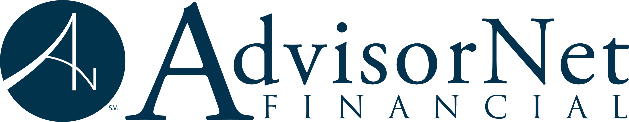 Life Internal Wholesaler (full-time, regular employment)